Referensi: [1] Kittel, C. 2005. Introduction to Solid State Physics, 8th edition, Canada, John Wiley & Sons.[2] Ashcroft, NW. and Mermin, N.D. 1976. Solid State Physics, Canada , Saunders College Publishing. [3] Priyono, HeriSutantodanNgurahAyu K. Umiyati, Buku Ajar FisikaZatPadatPendahuluan, ArsipJurusanFisika-FMIPA UNDIP, 2007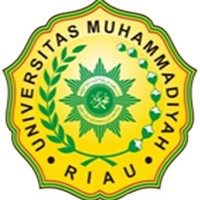 PROGRAM STUDI FISIKAUNIVERSITAS MUHAMMADIYAH RIAUFAKULTAS MATEMATIKA ILMU PENGETAHUAN ALAM DAN KESEHATANJl. KH. Ahmad Dahlan No. 88 PekanbaruTahunAkademik 2015/2016SATUAN ACARA PERKULIAHAN MATA KULIAH :ZAT PADAT(FIS 3627)SKS: 3DosenPengampu : Noni Febriani, S.T.SATUAN ACARA PERKULIAHAN MATA KULIAH :ZAT PADAT(FIS 3627)SKS: 3DosenPengampu : Noni Febriani, S.T.PertemuanKeKompetensidasar (KD)PokokbahasanSub pokokbahasanTeknik PembelajaranMediaPembelajaranRef.1Mampumenjelaskan , menguraikandanmengintrepetasianmateri-materipadaFisikaZatPadatPendahuluandenganbenarPendahuluan, review fisikazatpadatKontrakKuliahPerkembanganteknologidivaisdaribahanpadatBeberapaaplikasibahanpadatanDosen : 1. Menerangkan  (dengan contoh)2. Diskusi3. Memberi tugas.Mahasiswa : 1. Mendengarkan 2. Mencatat 3. Diskusi4. Membuat tugas1. Papan tulis2. Kertas kerja3. LCD Proyektor1,2,32.MampumenjelaskanvektortranslasikristaldanselkisiprimitifSusunan periodic atom-atom dalamzatpadatTipe-tipebahanpadatVektortranslasikisiBasis SelkisiprimitifDosen : 1. Menerangkan  (dengan contoh)2. Diskusi3. Memberi tugas.Mahasiswa : 1. Mendengarkan 2. Mencatat 3. Diskusi4. Membuat tugas1. Papan tulis2. Kertas kerja3. LCD Proyektor3,4,53.MampumenjelaskandanmengkatagorikankekisikristalberikutperhitungankekisikristaldenganbenarKekisikristalTipedasarkisiBidang Kisi danIndeks Miller TipeDasarKekisidanklasifikasinyaBeberapacontohkristalsederhanaDosen : 1. Menerangkan  (dengan contoh)2. Diskusi3. Memberi tugas.Mahasiswa : 1. Mendengarkan 2. Mencatat 3. Diskusi4. Membuat tugas1. Papan tulis2. Kertas kerja3. LCD Proyektor1,2,34,54 MampumenggunakanhukumdifraksiBraaguntukpenentuanorientasidanpenggambaranbidangdifraksikristalDifraksigelombangdalambahanpadatHukumdifraksiBraaguntukkristalAmplitudogelombanghamburanAnalysis Fourier untukkisiPenggambaranbidangdifraksikristalDosen : 1. Menerangkan  (dengan contoh)2. Diskusi3. Memberi tugas.Mahasiswa : 1. Mendengarkan 2. Mencatat 3. Diskusi4. Membuat tugas1. Papan tulis2. Kertas kerja3. LCD Proyektor1,2,34,55MampumenjelaskkekisiresiprokdanmemperkirakanstrukturkristalmelaluikekisiresiproksecarabenarKekisiResiprokKekisiresiprokPersamaan Lau ZonaBrillouinKisi resiprokprimitif: SC, BCC dan FCCAnalisa Basis Dosen : 1. Menerangkan  (dengan contoh)2. Diskusi3. Memberi tugas.Mahasiswa : 1. Mendengarkan 2. Mencatat 3. Diskusi4. Membuat tugas1. Papan tulis2. Kertas kerja3. LCD Proyektor1,2,34,56MampumenentukankonstantaelastikpadakristalKonstantaElastik Kristal Interaksi van deer Waals-LondonInteraksi repulsive PersamaankonstantakisiAnalisiselastikregangankisiDosen : 1. Menerangkan  (dengan contoh)2. Diskusi3. Memberi tugas.Mahasiswa : 1. Mendengarkan 2. Mencatat 3. Diskusi4. Membuat tugas1. Papan tulis2. Kertas kerja4. LCD Proyektor1,2,34,57MampumenjelaskanikatankristaldalambahanpadatdankarakteristiknyaIkatan Kristal Kristal ionikKristal kovalenIkatanhidrogenIkatanlogamEnergiMadelungDosen : 1. Menerangkan  (dengan contoh)2. Diskusi3. Memberi tugas.Mahasiswa : 1. Mendengarkan 2. Mencatat 3. Diskusi4. Membuat tugas1. Papan tulis2. Kertas kerja3. LCD Proyektor1,2,34,58UTSUTSUTSUTSUTSUTS9Mampumenjelaskmekanismeterjadinyagetarankristaldan factor penyebabnyaGetaran Kristal Getarankristaldengan basis monoatomikHubungandispersiKuantisasigelombangelastikDosen : 1. Menerangkan  (dengan contoh)2. Diskusi3. Memberi tugas.Mahasiswa : 1. Mendengarkan 2. Mencatat 3. Diskusi4. Membuat tugas1. Papan tulis2. Kertas kerja3. LCD Proyektor1,2,34,510Mampumenjelaskan electron bebas gas Fermi Elektronbebas gas Fermi Tingkat EnergiDistribusi Fermi-Dirac Elektronbebas gas dalam 3 dimensidanrapatkeadaanelektronDosen : 1. Menerangkan  (dengan contoh)2. Diskusi3. Memberi tugas.Mahasiswa : 1. Mendengarkan 2. Mencatat 3. Diskusi4. Membuat tugas1. Papan tulis2. Kertas kerja3. LCD Proyektor1,2,3
4,511Mampumenjelaskmekanismeperubahankapasitaspanas, konduktivitaslistrikakibatgerakan electron bebas gas Fermi dalambahanKontribusidarigerakanelektronbebas gas Fermi Kapasitaspanas gas electronKonduktivitaslistrikGerakanpadamedanelektromagnetikDosen : 1. Menerangkan  (dengan contoh)2. Diskusi3. Memberi tugas.Mahasiswa : 1. Mendengarkan 2. Mencatat 3. Diskusi4. Membuat tugas1. Papan tulis2. Kertas kerja3. LCD Proyektor12MampumenjelaskanfungsipotensialdalamzatpadatPotensialperiodikdalamkristalModel elektronbebasFungsi Bloch Model Kronig-Penny PotensialperiodikdalamfungsigelombangelastisDosen : 1. Menerangkan  (dengan contoh)2. Diskusi3. Memberi tugas.13Mahasiswa : 1. Mendengarkan 2. Mencatat 3. Diskusi4. Membuat tugas1. Papan tulis2. Kertas kerja3. LCD Proyektor13-14Mampumenjelaskan pita energidalamzatpadatPita EnergiKonsep pita energiPenentuancelah pita energiJumlah orbital pada pita energiKonsentrasipembawamuatanDosen : 1. Menerangkan  (dengan contoh)2. Diskusi3. Memberi tugas.Mahasiswa : 1. Mendengarkan 2. Mencatat 3. Diskusi4. Membuat tugas1. Papan tulis2. Kertas kerja3. LCD Proyektor15MampumenjelaskankontribusipembawamuatandalamkristalsemikonduktorKristal SemikonduktorPerbedaanbahansemikonduktor, isolator dankonduktorTipe-tipesemikonduktorLajukecepatanelekronatau hole dalambahansemikonduktorDosen : 1. Menerangkan  (dengan contoh)2. Diskusi3. Memberi tugas.Mahasiswa : 1. Mendengarkan 2. Mencatat 3. Diskusi4. Membuat tugas1. Papan tulis2. Kertas kerja3. LCD Proyektor16UASUASUASUASUASUAS